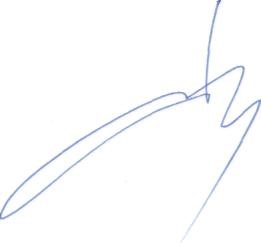                                                                                                 «УТВЕРЖДАЮ»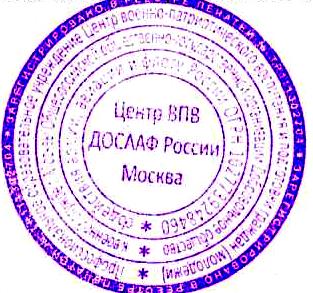   Директор ПОУ «Центр ВПВ г. Москвы                                              ДОСААФ России»                                                                               Е.В. Березин                                                                                 «27» сентября 2020г.КАЛЕНДАРНЫЙ УЧЕБНЫЙ ГРАФИКпрохождения программы «Профессиональной подготовки водителей транспортных средств категории «В» для лиц с ограниченными возможностями здоровья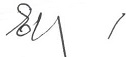 Первый заместитель директора                                                             Глебов Е.Ю.Учебные предметыКоличество часовКоличество часовКоличество часовКоличество часовНомер занятияНомер занятияНомер занятияНомер занятияНомер занятияНомер занятияНомер занятияНомер занятияУчебные предметывсеговсегоиз них:из них:12345678                                            Учебные предметы базового цикла                                            Учебные предметы базового цикла                                            Учебные предметы базового цикла                                            Учебные предметы базового цикла                                            Учебные предметы базового цикла                                            Учебные предметы базового цикла                                            Учебные предметы базового цикла                                            Учебные предметы базового цикла                                            Учебные предметы базового цикла                                            Учебные предметы базового цикла                                            Учебные предметы базового цикла                                            Учебные предметы базового цикла                                            Учебные предметы базового циклаОсновы законодательства в сфере дорожного движения42ТеорТеор30Т.1-2.12Т.2.22Т.3.22Т.42Т.5.12Т.5.22Т.5.2-62Т.7.12Основы законодательства в сфере дорожного движения42ПрактПракт12Психофизиологические основы деятельности водителя12ТеорТеор8Т.12Т.22Т.32Т.42Психофизиологические основы деятельности водителя12ПрактПракт4Т.5.12Т.5.2-зачет2Основы управления транспортными средствами14ТеорТеор12Т.12Т.22Основы управления транспортными средствами14ПрактПракт2Первая помощь при дорожно-транспортном происшествии16ТеорТеор8Первая помощь при дорожно-транспортном происшествии16ПрактПракт8                                          Учебные предметы специального цикла                                          Учебные предметы специального цикла                                          Учебные предметы специального цикла                                          Учебные предметы специального цикла                                          Учебные предметы специального цикла                                          Учебные предметы специального цикла                                          Учебные предметы специального цикла                                          Учебные предметы специального цикла                                          Учебные предметы специального цикла                                          Учебные предметы специального цикла                                          Учебные предметы специального цикла                                          Учебные предметы специального цикла                                          Учебные предметы специального циклаУстройство и техническое обслуживание транспортных средств категории "B" как объектов управления20ТеорТеор18Устройство и техническое обслуживание транспортных средств категории "B" как объектов управления20ПрактПракт2Основы управления транспортными средствами категории “В”12ТеорТеор8Основы управления транспортными средствами категории “В”12ПрактПракт4                                             Учебные предметы профессионального цикла                                             Учебные предметы профессионального цикла                                             Учебные предметы профессионального цикла                                             Учебные предметы профессионального цикла                                             Учебные предметы профессионального цикла                                             Учебные предметы профессионального цикла                                             Учебные предметы профессионального цикла                                             Учебные предметы профессионального цикла                                             Учебные предметы профессионального цикла                                             Учебные предметы профессионального цикла                                             Учебные предметы профессионального цикла                                             Учебные предметы профессионального цикла                                             Учебные предметы профессионального циклаОрганизация и выполнение грузовых перевозок автомобильным транспортом8ТеорТеор8Организация и выполнение грузовых перевозок автомобильным транспортом8ПрактПракт-Организация и выполнение пассажирских перевозок автомобильным транспортом6ТеорТеор6Организация и выполнение пассажирских перевозок автомобильным транспортом6ПрактПракт-Учебные предметыКол-во часовКол-во часовКол-во часовНомер занятияНомер занятияНомер занятияНомер занятияНомер занятияНомер занятияНомер занятияНомер занятияНомер занятияНомер занятияНомер занятияНомер занятияУчебные предметыКол-во часовКол-во часовКол-во часов999101112131415161616Учебные предметывсегоиз них из них Дни занятийДни занятийДни занятийДни занятийДни занятийДни занятийДни занятийДни занятийДни занятийДни занятийДни занятийДни занятий     Учебные предметы базового цикла     Учебные предметы базового цикла     Учебные предметы базового цикла     Учебные предметы базового цикла     Учебные предметы базового цикла     Учебные предметы базового цикла     Учебные предметы базового цикла     Учебные предметы базового цикла     Учебные предметы базового цикла     Учебные предметы базового цикла     Учебные предметы базового цикла     Учебные предметы базового цикла     Учебные предметы базового цикла     Учебные предметы базового цикла     Учебные предметы базового циклаОсновы законодательства в сфере дорожного движения42Теор30Т.7.22Т.7.22Т.7.22Т.8.12Т.92Т.10.12Основы законодательства в сфере дорожного движения42Практ12Т.7.32Т.8.22Т.10.22Т.10.32Т.10.32Т.10.32Психофизиологические основы деятельности водителя12Теор8Психофизиологические основы деятельности водителя12Прак4Основы управления транспортными средствами14Теор12Т.32Т.32Т.32Т.4.12Т.52Т.6 зачет2Основы управления транспортными средствами14Практ2Т.4.22Первая помощь при дорожно- транспортном происшествии16Теор8Т.12Т.2.12Первая помощь при дорожно- транспортном происшествии16Практ8Т.2.22Т.2.22Т.2.22                                                                             Учебные предметы специального цикла                                                                             Учебные предметы специального цикла                                                                             Учебные предметы специального цикла                                                                             Учебные предметы специального цикла                                                                             Учебные предметы специального цикла                                                                             Учебные предметы специального цикла                                                                             Учебные предметы специального цикла                                                                             Учебные предметы специального цикла                                                                             Учебные предметы специального цикла                                                                             Учебные предметы специального цикла                                                                             Учебные предметы специального цикла                                                                             Учебные предметы специального цикла                                                                             Учебные предметы специального цикла                                                                             Учебные предметы специального цикла                                                                             Учебные предметы специального цикла                                                                             Учебные предметы специального циклаУстройство и обслуживание транспортных средств категории «В» как объектов управления20Теор18Устройство и обслуживание транспортных средств категории «В» как объектов управления20Практ2Основы управления транспортными средствами категории «В»12Теор8Основы управления транспортными средствами категории «В»12Практ4                                                                                 Учебные предметы профессионального цикла                                                                                 Учебные предметы профессионального цикла                                                                                 Учебные предметы профессионального цикла                                                                                 Учебные предметы профессионального цикла                                                                                 Учебные предметы профессионального цикла                                                                                 Учебные предметы профессионального цикла                                                                                 Учебные предметы профессионального цикла                                                                                 Учебные предметы профессионального цикла                                                                                 Учебные предметы профессионального цикла                                                                                 Учебные предметы профессионального цикла                                                                                 Учебные предметы профессионального цикла                                                                                 Учебные предметы профессионального цикла                                                                                 Учебные предметы профессионального цикла                                                                                 Учебные предметы профессионального цикла                                                                                 Учебные предметы профессионального цикла                                                                                 Учебные предметы профессионального циклаОрганизация и выполнение грузовых перевозок автомобильным транспортом8Теор88Организация и выполнение грузовых перевозок автомобильным транспортом8Практ--Организация и выполнение пассажирских перевозок автомобильным транспортом6Теор66Организация и выполнение пассажирских перевозок автомобильным транспортом6Практ-- Учебные предметы     Кол-во часов     Кол-во часовНомер занятияНомер занятияНомер занятияНомер занятияНомер занятияНомер занятияНомер занятияНомер занятияНомер занятияНомер занятия Учебные предметы     Кол-во часов     Кол-во часов17171819202122232424 Учебные предметывсегоиз них Дни занятийДни занятийДни занятийДни занятийДни занятийДни занятийДни занятийДни занятийДни занятийДни занятийДни занятийДни занятийУчебные предметы базового циклаУчебные предметы базового циклаУчебные предметы базового циклаУчебные предметы базового циклаУчебные предметы базового циклаУчебные предметы базового циклаУчебные предметы базового циклаУчебные предметы базового циклаУчебные предметы базового циклаУчебные предметы базового циклаУчебные предметы базового циклаУчебные предметы базового циклаУчебные предметы базового циклаОсновы законодательства в сфере дорожного движения42Теор303030Т.11.12Т.122Т.13-14Зачет-2Основы законодательства в сфере дорожного движения42Практ121212Т.11.22Т.11.32Психофизиологические основы деятельности водителя12Теор888Психофизиологические основы деятельности водителя12Практ444Основы управления транспортными средствами14Теор121212Основы управления транспортными средствами14Прак222Первая помощь при дорожно- транспортном происшествии16Теор888Т.3.12Т.4.12Первая помощь при дорожно- транспортном происшествии16Практ888Т.3.22Т.4.22Т.4.3 зачет2                                                            Учебные предметы специального цикла                                                            Учебные предметы специального цикла                                                            Учебные предметы специального цикла                                                            Учебные предметы специального цикла                                                            Учебные предметы специального цикла                                                            Учебные предметы специального цикла                                                            Учебные предметы специального цикла                                                            Учебные предметы специального цикла                                                            Учебные предметы специального цикла                                                            Учебные предметы специального цикла                                                            Учебные предметы специального цикла                                                            Учебные предметы специального цикла                                                            Учебные предметы специального цикла                                                            Учебные предметы специального цикла                                                            Учебные предметы специального циклаУстройство и обслуживание транспортных средств категории «В» как объектов управления20Теор18Т.11Т.21Т.32Т.32Устройство и обслуживание транспортных средств категории «В» как объектов управления20Практ2Основы управления транспортными средствами категории «В»12Теор8Т.12Т.2.1Т.2.22Т.2.22Основы управления транспортными средствами категории «В»12Практ4                                                          Учебные предметы профессионального цикла                                                          Учебные предметы профессионального цикла                                                          Учебные предметы профессионального цикла                                                          Учебные предметы профессионального цикла                                                          Учебные предметы профессионального цикла                                                          Учебные предметы профессионального цикла                                                          Учебные предметы профессионального цикла                                                          Учебные предметы профессионального цикла                                                          Учебные предметы профессионального цикла                                                          Учебные предметы профессионального цикла                                                          Учебные предметы профессионального цикла                                                          Учебные предметы профессионального цикла                                                          Учебные предметы профессионального цикла                                                          Учебные предметы профессионального цикла                                                          Учебные предметы профессионального циклаОрганизация и выполнение грузовых перевозок автомобильным транспортом8Теор88Организация и выполнение грузовых перевозок автомобильным транспортом8Практ--Организация и выполнение пассажирских перевозок автомобильным транспортом6Теор66Организация и выполнение пассажирских перевозок автомобильным транспортом6Практ--Учебные предметыКол-во часовКол-во часовКол-во часовНомер занятияНомер занятияНомер занятияНомер занятияНомер занятияНомер занятияНомер занятияНомер занятияНомер занятияНомер занятияНомер занятияУчебные предметыКол-во часовКол-во часовКол-во часов2525252627282930313232Учебные предметывсегоиз них из них Дни занятийДни занятийДни занятийДни занятийДни занятийДни занятийДни занятийДни занятийДни занятийДни занятийДни занятий                                                     Учебные предметы специального цикла                                                     Учебные предметы специального цикла                                                     Учебные предметы специального цикла                                                     Учебные предметы специального цикла                                                     Учебные предметы специального цикла                                                     Учебные предметы специального цикла                                                     Учебные предметы специального цикла                                                     Учебные предметы специального цикла                                                     Учебные предметы специального цикла                                                     Учебные предметы специального цикла                                                     Учебные предметы специального цикла                                                     Учебные предметы специального цикла                                                     Учебные предметы специального цикла                                                     Учебные предметы специального цикла                                                     Учебные предметы специального циклаУстройство и обслуживание транспортных средств категории «В» как объектов управления20Теор18Т.42Т.42Т.42Т.52Т.62Т.72Т.82Т.92Т.102Т.111Т.111Устройство и обслуживание транспортных средств категории «В» как объектов управления20Практ2Основы управления транспортными средствами категории «В»12Теор8Т.3.12Основы управления транспортными средствами категории «В»12Практ4Т.2.32Т.2.32Т.2.32Т.3.2 зачет2                                                           Учебные предметы профессионального цикла                                                           Учебные предметы профессионального цикла                                                           Учебные предметы профессионального цикла                                                           Учебные предметы профессионального цикла                                                           Учебные предметы профессионального цикла                                                           Учебные предметы профессионального цикла                                                           Учебные предметы профессионального цикла                                                           Учебные предметы профессионального цикла                                                           Учебные предметы профессионального цикла                                                           Учебные предметы профессионального цикла                                                           Учебные предметы профессионального цикла                                                           Учебные предметы профессионального цикла                                                           Учебные предметы профессионального цикла                                                           Учебные предметы профессионального цикла                                                           Учебные предметы профессионального циклаОрганизация и выполнение грузовых перевозок автомобильным транспортом8Теор8Т.12Т.2-3.12Т.3.22Т.42Организация и выполнение грузовых перевозок автомобильным транспортом8Практ-Организация и выполнение пассажирских перевозок автомобильным транспортом6Теор6Т.12Т.12Организация и выполнение пассажирских перевозок автомобильным транспортом6Практ-Учебные предметыКол-во часовКол-во часовКол-во часовНомер занятияНомер занятияНомер занятияНомер занятияНомер занятияНомер занятияНомер занятияНомер занятияНомер занятияНомер занятияНомер занятияУчебные предметыКол-во часовКол-во часовКол-во часов333333343536Учебные предметывсегоиз них из них Дни занятийДни занятийДни занятийДни занятийДни занятийДни занятийДни занятийДни занятийДни занятийДни занятийДни занятий                                                                  Учебные предметы специального цикла                                                                  Учебные предметы специального цикла                                                                  Учебные предметы специального цикла                                                                  Учебные предметы специального цикла                                                                  Учебные предметы специального цикла                                                                  Учебные предметы специального цикла                                                                  Учебные предметы специального цикла                                                                  Учебные предметы специального цикла                                                                  Учебные предметы специального цикла                                                                  Учебные предметы специального цикла                                                                  Учебные предметы специального цикла                                                                  Учебные предметы специального цикла                                                                  Учебные предметы специального цикла                                                                  Учебные предметы специального цикла                                                                  Учебные предметы специального циклаУстройство и обслуживание транспортных средств категории «В» как объектов управления20Теор18Т.121Т.121Т.121Т.13зачет2Устройство и обслуживание транспортных средств категории «В» как объектов управления20Практ2Основы управления транспортными средствами категории «В»12Теор8Основы управления транспортными средствами категории «В»12Практ4                                                     Учебные предметы профессионального цикла                                                     Учебные предметы профессионального цикла                                                     Учебные предметы профессионального цикла                                                     Учебные предметы профессионального цикла                                                     Учебные предметы профессионального цикла                                                     Учебные предметы профессионального цикла                                                     Учебные предметы профессионального цикла                                                     Учебные предметы профессионального цикла                                                     Учебные предметы профессионального цикла                                                     Учебные предметы профессионального цикла                                                     Учебные предметы профессионального цикла                                                     Учебные предметы профессионального цикла                                                     Учебные предметы профессионального цикла                                                     Учебные предметы профессионального цикла                                                     Учебные предметы профессионального циклаОрганизация и выполнение грузовых перевозок автомобильным транспортом8Теор8Организация и выполнение грузовых перевозок автомобильным транспортом8Практ-Организация и выполнение пассажирских перевозок автомобильным транспортом6Теор6Т.2-32Т.2-32Т.2-32Т.42Организация и выполнение пассажирских перевозок автомобильным транспортом6Практ-Вождение транспортных средств категории "B" (с механической трансмис-сией со специальным оборудованием)56/54Квалификационный  экзамен4Теоретический -2 часа, практический- 2 часа.ИТОГО134Теоретических занятий- 100 часов;Практических занятий- 88/90 часов.Теоретических занятий- 100 часов;Практических занятий- 88/90 часов.